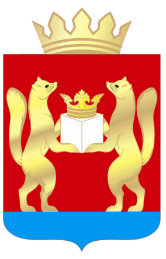 ТАСЕЕВСКИЙ РАЙОННЫЙ СОВЕТ ДЕПУТАТОВКРАСНОЯРСКИЙ КРАЙРЕШЕНИЕот «15» сентября 2021 г. № 11-3О порядке формирования и проведение публичных слушанийРуководствуясь пунктом 4 ст. 28 Федерального закона N 131-ФЗ от 06.10.2003 "Об общих принципах организации местного самоуправления в Российской Федерации", п. 2 ст. 21 Устава Тасеевского района, ст. 35 Регламента Совета депутатов Тасеевского района, Тасеевский районный Совет депутатов решил:ПОРЯДОК ФОРМИРОВАНИЯ ИНИЦИАТИВНОЙ ГРУППЫЖИТЕЛЕЙ ТАСЕЕВСКОГО РАЙОНА ПО ПРОВЕДЕНИЮПУБЛИЧНЫХ СЛУШАНИЙ1. Формирование инициативной группы по проведению публичных слушаний по вопросам местного значения, выносимым на публичные слушания, осуществляется на основе волеизъявления граждан на собраниях, в том числе по месту жительства и работы, а также общественными объединениями граждан.2. Решение о создании инициативной группы граждан по проведению публичных слушаний по вопросам местного значения, выносимым на публичные слушания, принимается на собрании граждан или общественным объединением и оформляется протоколом.3. Решение (резолютивная часть протокола) публичных слушаний, включая мотивированное обоснование принятых решений, подлежит опубликованию в срок, установленный Тасеевского района для опубликования нормативных правовых актов.ПРОВЕДЕНИЕ ПУБЛИЧНЫХ СЛУШАНИЙ1. Организацию и проведение публичных слушаний осуществляет комиссия, формируемая Советом депутатов и Главой Тасеевского района, в которую могут входить представители инициативной группы граждан по проведению публичных слушаний.2. Проведению публичных слушаний предшествует регистрация участников. Прибывшие на публичные слушания участники подлежат регистрации, регистрацию производят назначенные лица комиссией по проведению слушаний с указанием места их постоянного проживания на основании паспортных данных.3. Орган, назначивший проведение публичных слушаний, назначает председательствующего и секретаря.4. Председательствующий публичных слушаний представляется и открывает собрание, оглашает тему слушаний, представляет инициаторов проведения слушаний, участников (экспертов, иных лиц, подавших заявку на участие), секретаря собрания, ведущего протокол. Протокол подписывается председательствующим на слушаниях и секретарем.5. В протоколе слушаний в обязательном порядке должны быть отражены позиции и мнения участников слушаний по каждому из обсуждаемых вопросов, высказанные ими в ходе слушаний.6. Председательствующий ведет публичные слушания и следит за порядком обсуждения вопросов. Участники слушаний обязаны соблюдать порядок на заседаниях. При необходимости председательствующий вправе принять меры по удалению нарушителей из зала заседаний.7. Председательствующий в порядке очередности предоставляет слово для выступления участникам слушаний.Участвующие в публичных слушаниях лица вправе задавать вопросы и выступать по существу рассматриваемого вопроса.8. Для выступления на слушаниях отводится:- на вступительное слово председательствующего - до 15 минут;- на доклад инициатора проведения публичных слушаний (представителя инициатора) - 20 минут;- на выступления экспертов (зачитывание заключений экспертов) - 20 минут;- на выступление участников - 5 - 10 минут.9. По окончании выступлений экспертов председательствующий дает возможность участникам задать уточняющие вопросы, выступить в прениях. Время ответов на вопросы не может превышать времени основного выступления эксперта. Время выступления в прениях - до 10 минут. Все участники публичных слушаний выступают только с разрешения председательствующего.10. Председательствующий на слушаниях вправе принять решение о перерыве в слушаниях и об их продолжении в другое время.11. Обеспечить доступ к информации о деятельности государственных органов и органов местного самоуправления, возможность предоставлять жителям муниципального образования своих замечаний и предложений в публичных слушаниях по вынесенному на обсуждение проекту муниципального правового акта, в том числе посредством официального сайта федеральная государственная информационная система «Единый портал государственных и муниципальных услуг и в сети интернет.12. Решение вступает в силу со дня, следующего за днем его официального опубликования на интернет-сайте trsd.ucoz.ru Тасеевского районного Совета депутатов.Председатель  Тасеевского                                                                      районного Совета депутатов                        С.Е. ВаранкинГлава Тасеевского районаК.К. Дизендорф